26.03.2020r.1. „Popatrz przez obręcz” – leżenie przodem nogami wyprostowanymi i złączonymi, w dłoniach obręcze (kółka). na hasło dzieci unoszą ręce z obręczą nad podłogę i patrzą przez nie na prowadzącego. Na hasło „odpocznij” dzieci kładą obręcze na podłodze.2. Zabawa „Dziwne kroki” – kształtowanie i doskonaleni umiejętności przetwarzania komunikatów słownych.Dziecko ma za zadanie poruszać się wg poniższych poleceń:spacerujemy po sali tak zwyczajnie, chodzimy jak ludzie bardzo zmęczeni, jesteśmy smutni, poruszamy się delikatnie, jakbyśmy byli ze szkła,idziemy z ciężkim workiem na plecach,przedzieramy się przez śnieżne zaspy,chodzimy po gorącym piasku,skaczemy przez kałużęjesteśmy bardzo radośni, szczęśliwi, bo idziemy na urodziny.3.   Cięcie  nożyczkami – zabawa wzmacniająca koordynację ręka – oko oraz sprawność manualną i grafomotoryczna.Łączenie kropek i wycinanie po śladzie prostych pasków, możemy również ciąć papier gazetowy, bibułę, papier pakowy, szmatki itp.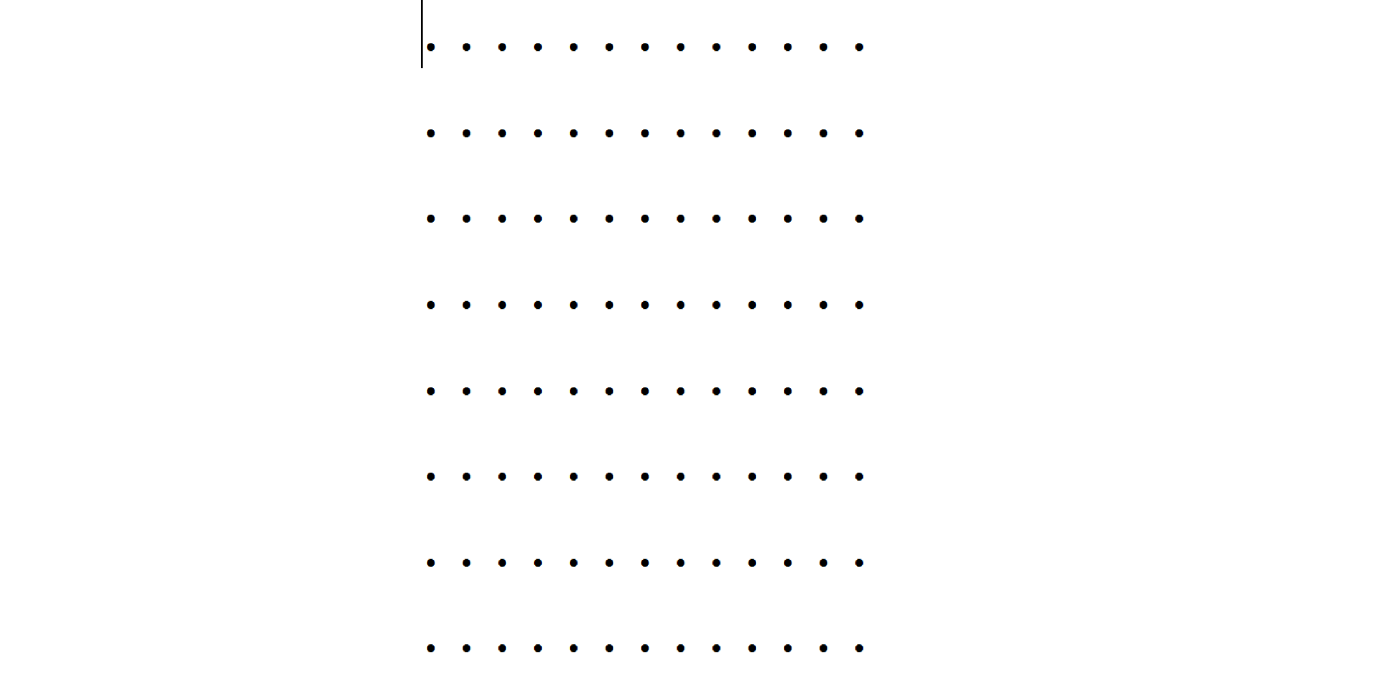 Stylizowanie fryzury -  stworkowi z rolki.Wystarczy jedna rolka od papieru z narysowaną buźką i ponacinanymi u góry paskami, 
a dziecko bawi się obcinając kolejne kawałki rolki, stylizując swojego stworka. Możemy do tej zabawy używać również kredek i farbek.
Spróbujcie na kartce narysować trawkę. Oddzielnie narysujcie kwiatki, wytnijcie je i za pomocą słomki przenieście na kartkę z trawką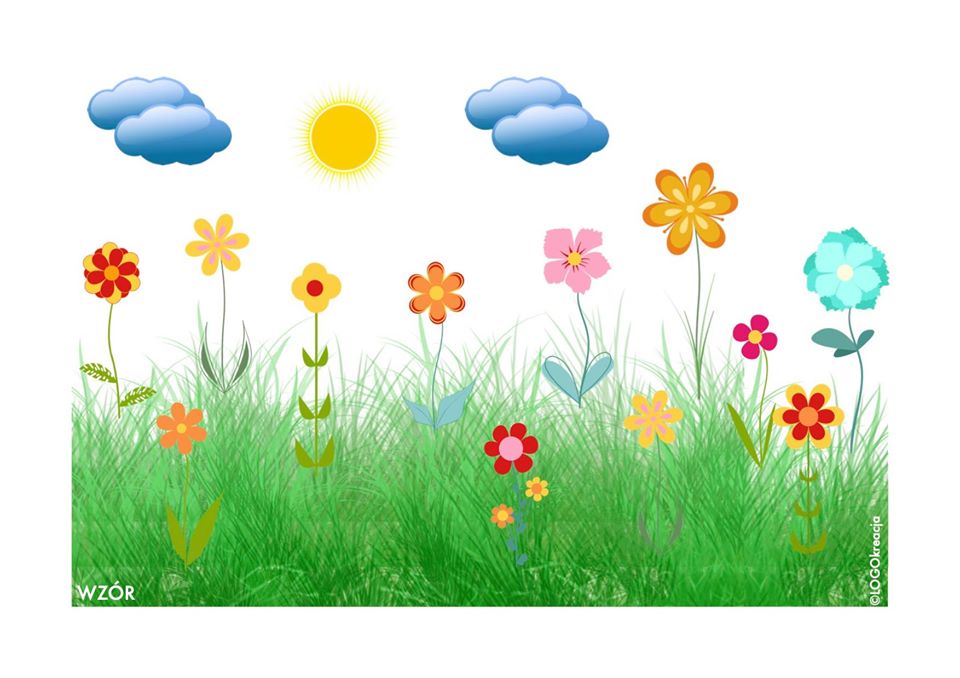 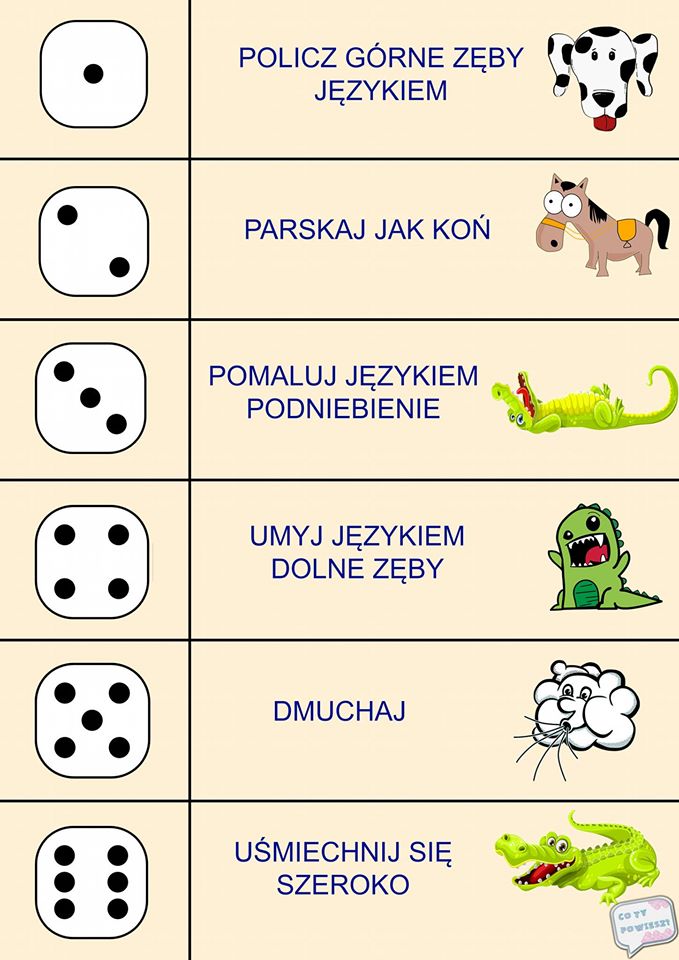 